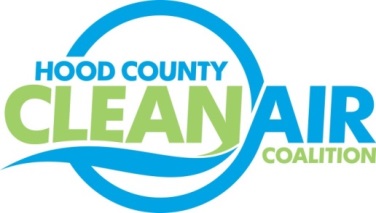 Meeting: Thursday, November 3, 2016Neely House304 East Rucker Street, Granbury, Texas 760488:30-10:00 a.m.AgendaCall Meeting to OrderEPA Updates – Randy Pitre Regional Updates – Michelle McKenzieFeedback Requested About Fleet Alternative Fuel Vehicle Obstacles and Procurement Plans Until the End of the Year:  https://www.surveymonkey.com/r/FleetsFortheFutureAir Quality Funding Opportunities for VehiclesTERP ScheduleEPA School Bus Rebate TCEQ Proposed Ozone ClassificationNew DFW Clean Cities VideosIdling:  https://vimeo.com/164776346NDEW:  https://vimeo.com/185357502Upcoming Training ScheduleDFW Clean Cities Annual Meeting:  December 6th, 1:30 PM, NCTCOG offices (www.dfwcleancities.org for details)DFW Clean Cities Sponsorship OpportunitiesOutreach Survey Report – Andrea Thomas, National Service ResearchLocal Updates – Michelle McKenzieReview of October Meeting Summary Review of ProjectsMonthly Budget Review for AugustStatus of Projects FY 16/17ReportsOctober Ozone UpdateGranbury Chamber IGC Meeting   5.)  Discussion 6.)  Adjourn 